The TSA Achievement Program (bronze, silver, and gold awards) is designed to motivate and recognize student members for high effort in a school's technology education program. The TSA Achievement program isan opportunity for every TSA member to strive and receive recognition for accomplishments. designed to encourage excellence in the areas of leadership development, understanding technology, school/community service, and career/personal planning. planned so the highest awards represent outstanding individual performance.The Technology Student Association Achievement Program provides opportunities for TSA members to attain the highest ideals and goals of TSA. This noncompetitive, self-initiated program encourages students to develop appropriate attitudes and increase their knowledge and skills through involvement in technology education programs and activities. The basic goals of the Achievement Program are toinspire TSA members to attain the high goals and ideals of TSA.promote active participation at the school, community, state, and national levels.provide opportunities that assist students in making informed and meaningful career and educational choices.develop leadership and team participation abilities.recognize participation in technology education programs and TSA.LEVELS The TSA Achievement Program is composed of three levels of achievement: bronze, silver, and gold. Everyone begins at the bronze level. When a member achieves the bronze level, he or she is eligible for the appropriate award and to then work toward the silver level. Eventually, she or he may work toward the gold level. Students may only apply for one level of achievement each year. RULES FOR STUDENT MEMBERSIn order to participate in the TSA Achievement Program, a student must be an active member in an affiliated, local TSA chapter.Students must complete the application form.Applications must be approved by the student’s chapter advisor, who will then nominate the students to the WTSA Exec. Dir.Students may only use leadership activities from the current year of application, except when applying for the bronze level, when they can use leadership activities up to that point.If students have previously received an Achievement Award through TSA, they may apply for the next level, without starting over at Bronze.AWARDS PRESENTATION All awards presentations will now take place at the State Conference. If students are unable to attend the State Conference, their advisor can apply to have pins delivered to the chapter, at the cost of $3 per pin. Pins awarded at the State Conference will not have a cost associated with them.Leadership is a key component of TSA, and the Leadership Achievement Program recognizes students for their leadership activities, separate from the TSA competitive events program. Leadership recognition is an annual program. The first level is the Bronze level. You can only apply for one level each year.Name:Level applying for:     Bronze          Silver          GoldSchool:Advisor:Leadership activities in TSA (list):Leadership activities outside TSA (list):Why do you believe your leadership activities make you a candidate for the TSA Leadership Achievement Award, and what have you learned from your leadership activities this year (paragraph)?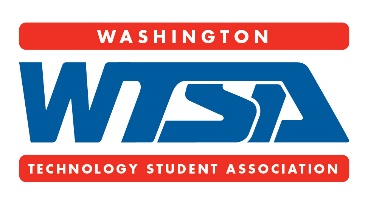 ACHIEVEMENT PROGRAM (BRONZE, SILVER, and GOLD AWARDS)ACHIEVEMENT PROGRAM APPLICATION